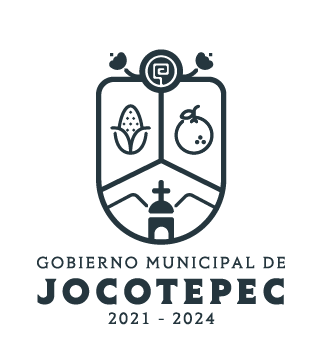 ¿Cuáles fueron las acciones proyectadas (obras, proyectos o programas) o Planeadas para este trimestre?Cobertura de los eventos del Gobierno de Jocotepec.Difusión de campañas Toma de fotografías y videosEdición de fotografías y video. Capacitación del personal de comunicación social Crear contenido en donde se pueda percibir que el gobierno es cercano a las personas, que le da orden y futuro al municipio. Crear contenido que sea de interés para las personas y que explique los avances que ha tenido el gobierno.Brindar atención de calidad en redes sociales.Ayudar en el diseño y difusión de campañas que requieran las direcciones.Grabar audios que servirán para perifonearApoyar a la difusión de campañas y apoyos a través de perifoneoResultados Trimestrales (Describir cuáles fueron los programas, proyectos, actividades y/o obras que se realizaron en este trimestre). Diseñar estrategias para redes sociales comunicando de manera asertiva los logros de Gobierno.Toma y edición de fotografías y videos.Cobertura de eventos.Difusión de campañas en redes sociales que requieran las Direcciones.Ayudar en el diseño y difusión que requieran las Direcciones para generar empatía con la ciudadanía.Realizar el diseño editorial e impresión de los reglamentos de Gobierno.Grabar audios que servirán para perifonear y apoyar a la difusión de campañas y apoyos a través de perifoneo.Apoyar en la impresión de campañas y documentos que las dependencias del Gobierno de Jocotepec requieran.Montos (si los hubiera) del desarrollo de dichas actividades. ¿Se ajustó a lo presupuestado?Hicieron falta recursos.En que beneficia a la población o un grupo en específico lo desarrollado en este trimestre.En dar a conocer los distintos programas, campañas, información de interés y eventos que se ejecutan en el Ayuntamiento ¿A qué programa de su POA pertenecen las acciones realizadas y a que Ejes del Plan Municipal de Desarrollo 2021-2024 se alinean?Diseñar estrategias para redes sociales comunicando de manera asertiva los logros de Gobierno. (Administración eficiente eficaz)Toma y edición de fotografías y videos. (Administración eficiente eficaz)Cobertura de eventos. (Administración eficiente eficaz)Difusión de campañas en redes sociales que requieran las Direcciones. (Administración eficiente eficaz)Ayudar en el diseño y difusión que requieran las Direcciones para generar empatía con la ciudadanía. (Administración eficiente eficaz)Realizar el diseño editorial e impresión de los reglamentos de Gobierno. (Administración eficiente eficaz)Grabar audios que servirán para perifonear y apoyar a la difusión de campañas y apoyos a través de perifoneo. (Administración eficiente eficaz)Apoyar en la impresión de campañas y documentos que las dependencias del Gobierno de Jocotepec requieran. (Administración eficiente eficaz       De manera puntual basándose en la pregunta 2 (Resultados Trimestrales) y en su POA, llene la siguiente tabla, según el trabajo realizado este trimestre.NºPROGRAMA O ACTIVIDAD POA 2023ACTIVIDAD NO CONTEMPLADA (Llenar esta columna solo en caso de existir alguna estrategia no prevista)Nº LINEAS DE ACCIÓN O ACTIVIDADES PROYECTADASNº LINEAS DE ACCIÓN O ACTIVIDADES REALIZADASRESULTADO(Actvs. realizadas/Actvs. Proyectadas*100)1Estrategia digital en redes sociales771002Estrategia en medios de comunicación 551003Coordinación en campañas de comunicación 441004Equipamiento de la dirección de comunicación social 62335Cobertura de eventos 441006Impresión de reglamentos de gobierno 441007Perifoneo441008Papelería 55100TOTAL91%